_________________________________________________Director de Tecnologías e Información ________________________________________________Responsable de seguridad de la información______________________________________________Responsable de Infraestructura______________________________________________Responsable de mesa de servicios REPORTE Y NOTIFICACIÓN DEL INCIDENTES DE SEGURIDAD DE LA INFORMACIÓNREPORTE Y NOTIFICACIÓN DEL INCIDENTES DE SEGURIDAD DE LA INFORMACIÓNREPORTE Y NOTIFICACIÓN DEL INCIDENTES DE SEGURIDAD DE LA INFORMACIÓNREPORTE Y NOTIFICACIÓN DEL INCIDENTES DE SEGURIDAD DE LA INFORMACIÓNREPORTE Y NOTIFICACIÓN DEL INCIDENTES DE SEGURIDAD DE LA INFORMACIÓNREPORTE Y NOTIFICACIÓN DEL INCIDENTES DE SEGURIDAD DE LA INFORMACIÓNREPORTE Y NOTIFICACIÓN DEL INCIDENTES DE SEGURIDAD DE LA INFORMACIÓNREPORTE Y NOTIFICACIÓN DEL INCIDENTES DE SEGURIDAD DE LA INFORMACIÓNREPORTE Y NOTIFICACIÓN DEL INCIDENTES DE SEGURIDAD DE LA INFORMACIÓNREPORTE Y NOTIFICACIÓN DEL INCIDENTES DE SEGURIDAD DE LA INFORMACIÓNNúmero de Ticket Asignado al IncidenteNúmero de Ticket Asignado al IncidenteNúmero de Ticket Asignado al IncidenteFecha y Hora Reporte de Incidente de Seguridad de la InformaciónFecha y Hora Reporte de Incidente de Seguridad de la InformaciónFecha y Hora Reporte de Incidente de Seguridad de la InformaciónNombre y Área Quien Reporta el IncidenteNombre y Área Quien Reporta el IncidenteNombre y Área Quien Reporta el IncidenteDESCRIPCIÓN DE INCIDENTES DE SEGURIDAD DE LA INFORMACIÓNDESCRIPCIÓN DE INCIDENTES DE SEGURIDAD DE LA INFORMACIÓNDESCRIPCIÓN DE INCIDENTES DE SEGURIDAD DE LA INFORMACIÓNDESCRIPCIÓN DE INCIDENTES DE SEGURIDAD DE LA INFORMACIÓNDESCRIPCIÓN DE INCIDENTES DE SEGURIDAD DE LA INFORMACIÓNDESCRIPCIÓN DE INCIDENTES DE SEGURIDAD DE LA INFORMACIÓNDESCRIPCIÓN DE INCIDENTES DE SEGURIDAD DE LA INFORMACIÓNDESCRIPCIÓN DE INCIDENTES DE SEGURIDAD DE LA INFORMACIÓNDESCRIPCIÓN DE INCIDENTES DE SEGURIDAD DE LA INFORMACIÓNDESCRIPCIÓN DE INCIDENTES DE SEGURIDAD DE LA INFORMACIÓNDETECCIÓN Y NOTIFICACIÓNDETECCIÓN Y NOTIFICACIÓNDETECCIÓN Y NOTIFICACIÓNDETECCIÓN Y NOTIFICACIÓNDETECCIÓN Y NOTIFICACIÓNDETECCIÓN Y NOTIFICACIÓNDETECCIÓN Y NOTIFICACIÓNDETECCIÓN Y NOTIFICACIÓNDETECCIÓN Y NOTIFICACIÓNDETECCIÓN Y NOTIFICACIÓN¿Qué Sucedió?:¿Qué Sucedió?:¿Qué Sucedió?:¿Qué Sucedió?:¿Qué Sucedió?:¿Qué Sucedió?:¿Qué Sucedió?:¿Qué Sucedió?:¿Qué Sucedió?:¿Qué Sucedió?:¿Qué Sucedió?:¿Qué Sucedió?:¿Qué Sucedió?:¿Qué Sucedió?:¿Qué Sucedió?:¿Qué Sucedió?:¿Qué Sucedió?:¿Qué Sucedió?:¿Qué Sucedió?:¿Qué Sucedió?:¿Cómo Sucedió?:¿Cómo Sucedió?:¿Cómo Sucedió?:¿Cómo Sucedió?:¿Cómo Sucedió?:¿Cómo Sucedió?:¿Cómo Sucedió?:¿Cómo Sucedió?:¿Cómo Sucedió?:¿Cómo Sucedió?:¿Cómo Sucedió?:¿Cómo Sucedió?:¿Cómo Sucedió?:¿Cómo Sucedió?:¿Cómo Sucedió?:¿Cómo Sucedió?:¿Cómo Sucedió?:¿Cómo Sucedió?:¿Cómo Sucedió?:¿Cómo Sucedió?:¿Por qué Sucedió?:¿Por qué Sucedió?:¿Por qué Sucedió?:¿Por qué Sucedió?:¿Por qué Sucedió?:¿Por qué Sucedió?:¿Por qué Sucedió?:¿Por qué Sucedió?:¿Por qué Sucedió?:¿Por qué Sucedió?:¿Por qué Sucedió?:¿Por qué Sucedió?:¿Por qué Sucedió?:¿Por qué Sucedió?:¿Por qué Sucedió?:¿Por qué Sucedió?:¿Por qué Sucedió?:¿Por qué Sucedió?:¿Por qué Sucedió?:¿Por qué Sucedió?:¿Tipo de activo afectado y cual fue?: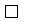 Hardware                                                               ¿Cuál fue el Activo afectado?______________________ SoftwareInformaciónServicioComponente de red¿Tipo de activo afectado y cual fue?:Hardware                                                               ¿Cuál fue el Activo afectado?______________________ SoftwareInformaciónServicioComponente de red¿Tipo de activo afectado y cual fue?:Hardware                                                               ¿Cuál fue el Activo afectado?______________________ SoftwareInformaciónServicioComponente de red¿Tipo de activo afectado y cual fue?:Hardware                                                               ¿Cuál fue el Activo afectado?______________________ SoftwareInformaciónServicioComponente de red¿Tipo de activo afectado y cual fue?:Hardware                                                               ¿Cuál fue el Activo afectado?______________________ SoftwareInformaciónServicioComponente de red¿Tipo de activo afectado y cual fue?:Hardware                                                               ¿Cuál fue el Activo afectado?______________________ SoftwareInformaciónServicioComponente de red¿Tipo de activo afectado y cual fue?:Hardware                                                               ¿Cuál fue el Activo afectado?______________________ SoftwareInformaciónServicioComponente de red¿Tipo de activo afectado y cual fue?:Hardware                                                               ¿Cuál fue el Activo afectado?______________________ SoftwareInformaciónServicioComponente de red¿Tipo de activo afectado y cual fue?:Hardware                                                               ¿Cuál fue el Activo afectado?______________________ SoftwareInformaciónServicioComponente de red¿Tipo de activo afectado y cual fue?:Hardware                                                               ¿Cuál fue el Activo afectado?______________________ SoftwareInformaciónServicioComponente de red¿Tipo de activo afectado y cual fue?:Hardware                                                               ¿Cuál fue el Activo afectado?______________________ SoftwareInformaciónServicioComponente de red¿Tipo de activo afectado y cual fue?:Hardware                                                               ¿Cuál fue el Activo afectado?______________________ SoftwareInformaciónServicioComponente de red¿Tipo de activo afectado y cual fue?:Hardware                                                               ¿Cuál fue el Activo afectado?______________________ SoftwareInformaciónServicioComponente de red¿Tipo de activo afectado y cual fue?:Hardware                                                               ¿Cuál fue el Activo afectado?______________________ SoftwareInformaciónServicioComponente de red¿Tipo de activo afectado y cual fue?:Hardware                                                               ¿Cuál fue el Activo afectado?______________________ SoftwareInformaciónServicioComponente de red¿Tipo de activo afectado y cual fue?:Hardware                                                               ¿Cuál fue el Activo afectado?______________________ SoftwareInformaciónServicioComponente de red¿Tipo de activo afectado y cual fue?:Hardware                                                               ¿Cuál fue el Activo afectado?______________________ SoftwareInformaciónServicioComponente de red¿Tipo de activo afectado y cual fue?:Hardware                                                               ¿Cuál fue el Activo afectado?______________________ SoftwareInformaciónServicioComponente de red¿Tipo de activo afectado y cual fue?:Hardware                                                               ¿Cuál fue el Activo afectado?______________________ SoftwareInformaciónServicioComponente de red¿Tipo de activo afectado y cual fue?:Hardware                                                               ¿Cuál fue el Activo afectado?______________________ SoftwareInformaciónServicioComponente de red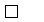 ¿Nivel del incidente?:                       ALTO                       MEDIO                      BAJO¿Nivel del incidente?:                       ALTO                       MEDIO                      BAJO¿Nivel del incidente?:                       ALTO                       MEDIO                      BAJO¿Nivel del incidente?:                       ALTO                       MEDIO                      BAJO¿Nivel del incidente?:                       ALTO                       MEDIO                      BAJO¿Nivel del incidente?:                       ALTO                       MEDIO                      BAJO¿Nivel del incidente?:                       ALTO                       MEDIO                      BAJO¿Nivel del incidente?:                       ALTO                       MEDIO                      BAJO¿Nivel del incidente?:                       ALTO                       MEDIO                      BAJO¿Nivel del incidente?:                       ALTO                       MEDIO                      BAJO¿Nivel del incidente?:                       ALTO                       MEDIO                      BAJO¿Nivel del incidente?:                       ALTO                       MEDIO                      BAJO¿Nivel del incidente?:                       ALTO                       MEDIO                      BAJO¿Nivel del incidente?:                       ALTO                       MEDIO                      BAJO¿Nivel del incidente?:                       ALTO                       MEDIO                      BAJO¿Nivel del incidente?:                       ALTO                       MEDIO                      BAJO¿Nivel del incidente?:                       ALTO                       MEDIO                      BAJO¿Nivel del incidente?:                       ALTO                       MEDIO                      BAJO¿Nivel del incidente?:                       ALTO                       MEDIO                      BAJO¿Nivel del incidente?:                       ALTO                       MEDIO                      BAJO¿Nivel del incidente?:                       ALTO                       MEDIO                      BAJO¿Nivel del incidente?:                       ALTO                       MEDIO                      BAJO¿Nivel del incidente?:                       ALTO                       MEDIO                      BAJO¿Nivel del incidente?:                       ALTO                       MEDIO                      BAJO¿Nivel del incidente?:                       ALTO                       MEDIO                      BAJO¿Nivel del incidente?:                       ALTO                       MEDIO                      BAJO¿Nivel del incidente?:                       ALTO                       MEDIO                      BAJO¿Nivel del incidente?:                       ALTO                       MEDIO                      BAJO¿Nivel del incidente?:                       ALTO                       MEDIO                      BAJO¿Nivel del incidente?:                       ALTO                       MEDIO                      BAJO¿Se identifica responsable del Incidente?:                SI                       NO                      Cual?¿Se identifica responsable del Incidente?:                SI                       NO                      Cual?¿Se identifica responsable del Incidente?:                SI                       NO                      Cual?¿Se identifica responsable del Incidente?:                SI                       NO                      Cual?¿Se identifica responsable del Incidente?:                SI                       NO                      Cual?¿Se identifica responsable del Incidente?:                SI                       NO                      Cual?¿Se identifica responsable del Incidente?:                SI                       NO                      Cual?¿Se identifica responsable del Incidente?:                SI                       NO                      Cual?¿Se identifica responsable del Incidente?:                SI                       NO                      Cual?¿Se identifica responsable del Incidente?:                SI                       NO                      Cual?¿Se identifica responsable del Incidente?:                SI                       NO                      Cual?¿Se identifica responsable del Incidente?:                SI                       NO                      Cual?¿Se identifica responsable del Incidente?:                SI                       NO                      Cual?¿Se identifica responsable del Incidente?:                SI                       NO                      Cual?¿Se identifica responsable del Incidente?:                SI                       NO                      Cual?¿Se identifica responsable del Incidente?:                SI                       NO                      Cual?¿Se identifica responsable del Incidente?:                SI                       NO                      Cual?¿Se identifica responsable del Incidente?:                SI                       NO                      Cual?¿Se identifica responsable del Incidente?:                SI                       NO                      Cual?¿Se identifica responsable del Incidente?:                SI                       NO                      Cual?ANALISIS PRELIMINARAnálisis Técnico del Incidente:(Es importante que el Analista que recibe la solicitud, trate de recolectar con la mayor información posible, antes de escalar el caso a seguridad de la información. Se deben tener en cuenta las Instrucciones para la priorización y categorización de incidentes de seguridad de la información – GDI-TIC-IN016).CONTENCIÓN, ERRADICACIÓN Y RECUPERACIÓNCONTENCIÓN: (Qué actividades se llevaron a cabo para realizar la contención del incidente.)ERRADICACIÓN:(Qué actividades se llevaron a cabo para realizar la erradicar el incidente.)RECUPERACIÓN:(Qué actividades se llevaron a cabo para realizar la recuperación del incidente.)INVESTIGACIÓN DEL INCIDENTE“Recolección de datos – recolección de evidencia”Es importante que el Analista investigue y documente un resumen de la evidencia relacionada con el incidente de seguridad de la informaciónLECCIONES APRENDIDASEs importante que el Analista o especialista documente lo aprendido, de forma tal que no se vuelva a presentar el incidente en el futuro o si se presenta, se pueda solucionar de una manera muy rápida y eficiente.PLAN DE ACCIONresponsables de cerrar brechas – en la siguiente tabla